ГОРОДСКАЯ  ДУМА  ГОРОДА  ДИМИТРОВГРАДАУльяновской областиР Е Ш Е Н И Ег.Димитровград  27  октября  2021  года  							       № 72/614  .Об установлении дополнительной меры социальной поддержкив виде предоставления ежедневного горячего питания отдельным категориям учащихся муниципальных общеобразовательных организаций города Димитровграда Ульяновской областиво время образовательного процессаРуководствуясь статьей 74.1 Бюджетного кодекса Российской Федерации, частью 5 статьи 20 Федерального закона от 06.10.2003 №131-ФЗ «Об общих принципах организации местного самоуправления в Российской Федерации», пунктом 29 части 2 статьи 26 Устава муниципального образования «Город Димитровград» Ульяновской области, рассмотрев обращение исполняющего обязанности Главы города Димитровграда Ульяновской области Сатарова Р.Д. от 22.10.2021 №01-22/5520, Городская Дума города Димитровграда Ульяновской области третьего созыва решила:	1. Установить дополнительную меру социальной поддержки в виде предоставления ежедневного горячего питания отдельным категориям учащихся муниципальных общеобразовательных организаций города Димитровграда Ульяновской области во время образовательного процесса. 	2. Установить, что предоставление дополнительной меры социальной поддержки в виде предоставления ежедневного горячего питания отдельным категориям учащихся муниципальных общеобразовательных организаций города Димитровграда Ульяновской области во время образовательного процесса осуществляется один раз в день в соответствии с порядком, утверждаемым постановлением Администрации города Димитровграда Ульяновской области:1) для учащихся 1-4 классов – по стоимости равного стоимости завтрака;2) для учащихся 5-11 классов – по стоимости равного стоимости обеда.	3. Определить следующие категории учащихся муниципальных общеобразовательных организаций города Димитровграда Ульяновской области, которым будет предоставлена дополнительная мера социальной поддержки: 1) учащиеся из семей со среднедушевым доходом, размер которого ниже величины прожиточного минимума, установленного по Ульяновской области в расчете на душу населения на первое число текущего квартала (в том числе учащиеся из многодетных семей);2) учащиеся дети-инвалиды (кроме обучающихся индивидуально на дому и учащихся с ограниченными возможностями здоровья);3) учащиеся из семей, находящихся в социально опасном положении.4. Рекомендовать Администрации города Димитровграда Ульяновской области организовать учет учащихся муниципальных общеобразовательных организаций города Димитровграда Ульяновской области, социальная поддержка которым будет оказываться в рамках настоящего решения;5. Признать утратившими силу (отменить) решения Городской Думы города Димитровграда Ульяновской области третьего созыва:1) от 29.07.2020 №49/395 «Об установлении дополнительной меры социальной поддержки в виде предоставления ежедневного горячего питания отдельным категориям учащихся муниципальных общеобразовательных организаций города Димитровграда Ульяновской области во время образовательного процесса»;2) от 25.12.2019 № 38/284 «О внесении изменений в решение Городской Думы города Димитровграда Ульяновской области третьего созыва от 31.07.2019 № 29/213 «Об установлении дополнительной меры социальной поддержки в виде ежемесячной денежной выплаты на ежедневное горячее разовое питание отдельным категориям учащихся муниципальных общеобразовательных организаций города Димитровграда Ульяновской области во время образовательного процесса».6. Настоящее решение подлежит официальному опубликованию и размещению в информационно – телекоммуникационной сети «Интернет» на официальном сайте Городской Думы города Димитровграда Ульяновской области (www.dumadgrad.ru).7. Настоящее решение вступает в силу на следующий день после дня его официального опубликования.8. Установить, что действие настоящего решения распространяется на правоотношения, возникшие с 01 сентября 2021 года. Председатель Городской Думыгорода ДимитровградаУльяновской областиИсполняющий обязанностиГлавы города ДимитровградаУльяновской областиА.П.ЕрышевА.Е.Терёшина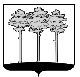 